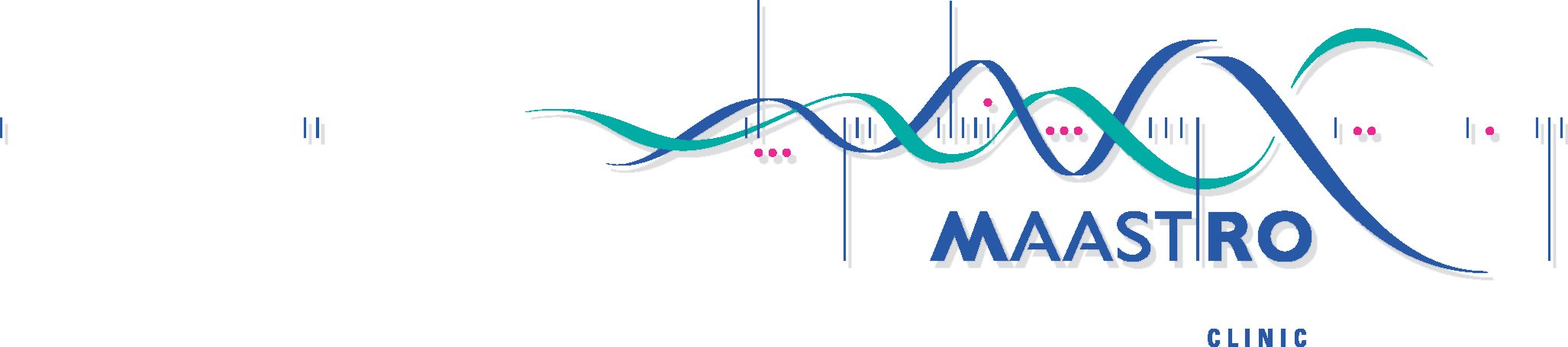 Welkom en introductiePhilippe LambinIntroductionRichard CantersRadiation response of normal lung epithelial stem cellsLorena Giuranno Conferenceroom